Психическое здоровье заключается в достижении психологического баланса, эмоционального комфорта, жизненной мотивации, самореализации и гармоничных отношений с окружающим миром. Конечная цель нашей Инициативы – это персонально, профессионально и социально успешный человек, способный ощутить счастье.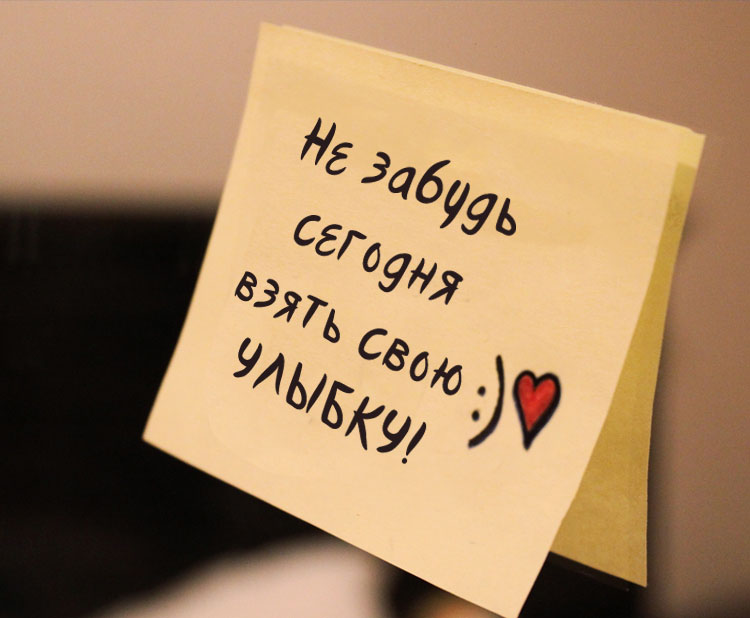 Подготовила заместитель заведующего Акинфеева Л.В.9.12.2020Психическое здоровье заключается в достижении психологического баланса, эмоционального комфорта, жизненной мотивации, самореализации и гармоничных отношений с окружающим миром. Конечная цель нашей Инициативы – это персонально, профессионально и социально успешный человек, способный ощутить счастье.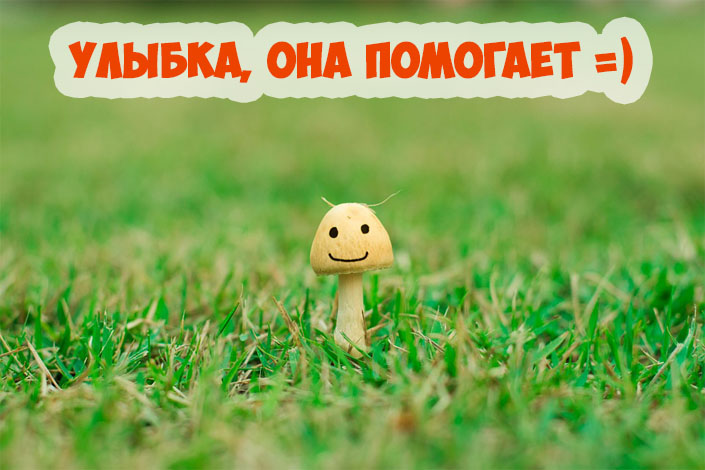 Что такое психическое здоровье? По признанию Всемирной Организации Здравоохранения (ВОЗ) психическое здоровье не является просто отсутствием психического расстройства. Оно определяется как состояние благополучия, при котором каждый человек может реализовать свой собственный потенциал, справляться с обычными жизненными стрессами, продуктивно и плодотворно работать, а также вносить вклад в жизнь своего сообщества. В большинстве стран, особенно в странах с низким и средним уровнем дохода, службы охраны психического здоровья испытывают серьезную нехватку ресурсов, как кадровых, так и финансовых. Бóльшая часть из имеющихся ресурсов здравоохранения в настоящее время расходуется на специализированное лечение и уход за психически больными людьми и в меньшей степени - на интегрированную систему охраны психического здоровья.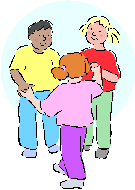 Еще меньше финансовых ресурсов доступно для пропаганды психического здоровья - широкого понятия, объединяющего целый ряд стратегий, все из которых направлены на оказание положительного воздействия на психическое здоровье. Для укрепления психического здоровья необходимы многосекторальные действия, в которые вовлечены различные государственные сектора и неправительственные или местные организации. Основное внимание необходимо уделять укреплению психического здоровья на протяжении всей жизни с тем, чтобы обеспечить здоровый жизненный старт для детей и предотвратить психические расстройства в зрелости и старости.Именно в поддержку и развитие этих направлений и была учреждена Международная Благотворительная организация «Инициатива за Психическое Здоровье» с полем деятельности в Украине, СНГ, Закавказье и странах Восточной Европы и головным офисом в Киеве. Этот интернет ресурс является одним из ее основных проектов по пропаганде и продвижению психического здоровья, а также оказанию помощи в этой сфере.Без психического здоровья не может быть здоровьяО высокой значимости психического здоровья можно судить по определению здоровья, данному в Уставе ВОЗ: "Здоровье является состоянием полного физического, душевного и социального благополучия, а не только отсутствием болезней и физических дефектов". Психическое здоровье является неотъемлемой частью этого определения.Цели и традиции общественного здравоохранения и укрепления здоровья могут так же эффективно применяться к области охраны психического здоровья, как они применяются, к примеру, к области профилактики инфекционных и сердечно-сосудистых болезней.  Психическое здоровье - это больше, чем отсутствие психических расстройствПсихическое здоровье можно представить как состояние благополучия, при котором каждый человек может реализовать свой собственный потенциал, справляться с обычными жизненными стрессами, продуктивно и плодотворно работать, а также вносить вклад в жизнь своего сообщества.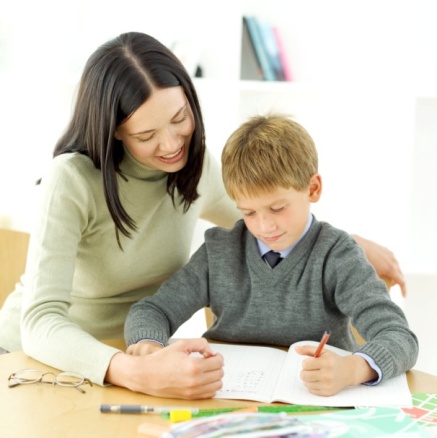 В этом позитивном смысле психическое здоровье является основой благополучия и эффективного функционирования для человека и для сообщества. Это основное понятие психического здоровья соответствует его широким и разнообразным интерпретациям в разных культурах.Укрепление психического здоровья основано на разнообразных стратегиях, каждая из которых направлена на оказание положительного воздействия на психическое здоровье. Как и укрепление здоровья в целом, укрепление психического здоровья охватывает действия по созданию жизненных условий и окружающей среды, поддерживающих психическое здоровье и позволяющих людям принимать и вести здоровый образ жизни. Сюда входит целый ряд действий, повышающих вероятность того, что все большее число людей будет иметь лучшее психическое здоровье.Психическое здоровье определяется социально-экономическими факторами и факторами окружающей средыПсихическое здоровье и психические расстройства определяются многочисленными и взаимодействующими социальными, психологическими и биологическими факторами, как и здоровье и болезнь в целом.Фактические данные четко указывают на связь с показателями нищеты, включая низкие уровни образования, а в некоторых исследованиях - с плохими жилищными условиями и низкими доходами. Признанным риском для психического здоровья являются усугубляющиеся и сохраняющиеся неблагоприятные социально-экономические условия для людей и общин.Повышенную восприимчивость находящихся в неблагоприятных условиях людей к психическим расстройствам в любой общине можно объяснить такими факторами, как чувство незащищенности и безнадежности, быстрые социальные перемены, а также риск насилия и плохое состояние физического здоровья.Атмосфера, в которой соблюдаются и охраняются основные гражданские, политические, социально-экономические и культурные права, также имеет основополагающее значение для укрепления психического здоровья. Без защищенности и свободы, обеспечиваемых этими правами, крайне трудно сохранять высокий уровень психического здоровья.Психическое здоровье связано с поведениемПроблемы психического, социального и поведенческого здоровья могут взаимодействовать, усиливая тем самым свое воздействие на поведение и благополучие.Токсикомания, насилие и жестокое отношение к женщинам и детям, с одной стороны, и такие проблемы со здоровьем, как ВИЧ/СПИД, депрессия и тревога, с другой стороны, встречаются наиболее часто, и с ними труднее всего бороться в условиях высокой безработицы, низких доходов, ограниченного образования, стрессовых условий на работе, гендерной дискриминации, социального отчуждения, нездорового образа жизни и нарушений прав человека.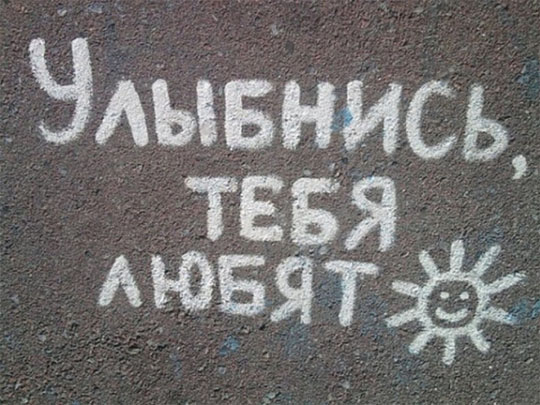  Усиление значимости и наглядности укрепления психического здоровьяУсилия государственных, частных и общественных организаций в области психического здоровья должна быть направлены не только на одни лишь расстройства психического здоровья - они должна также признавать и развивать более широкие аспекты укрепления психического здоровья. Сюда входят социально-экономические факторы и факторы окружающей среды, а также поведение. Для этого необходимо включать укрепление психического здоровья в стратегии и программы государственного и частного секторов, включая образование, труд, правосудие, транспорт, окружающую среду, жилищное строительство и улучшение быта, а также сектор здравоохранения.Игра «Смайл дня»Игра «Смайл дня» (педагог организатор делает заготовки, в виде квадрата 2х2,со смайлом улыбка, грусть, равнодушие)     С сотрудниками будет проводиться психологическая игра «Цвет дня», с целью исследования эмоционального состояния до и после пребывания на работе.   Сотрудникам в этот день будет предложено определить свое настроение в цвете по приходу и перед уходом. Для этого использовались квадратики со смайлами и контейнеры для их сбора.Можно повесить импровизированную «Стену плача» или «Стену релаксации» (ватман большого размера). Сотрудники пишут и рисуют то, что захотят.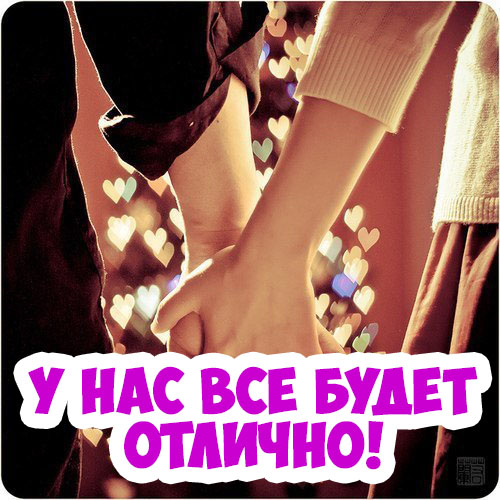 